WYDZIAŁ  GOSPODARKI KOMUNALNEJKARTA USŁUG NR GK/16   Sporządził:				Zaakceptował:				   Zatwierdził:…………………….		        ………………………..		         …………………….Zambrów, 22.02.2021 r.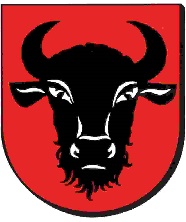 URZĄD MIASTA ZAMBRÓWul. Fabryczna 318-300 Zambrówtel. 86 271-22-10, fax 86 271-21-17adres www:	www.zambrow.ple-mail:	um@zambrow.plNazwa sprawy:Zgłoszenie zamiaru usunięcia drzew/krzewów z nieruchomości stanowiącej własność osób fizycznych i są usuwane na cele niezwiązane z prowadzeniem działalności gospodarczej.Podstawa prawna:Ustawa z dnia 16 kwietnia 2004 o ochronie przyrody (Dz. U. z 2020 r. poz. 55 z późn. zm.);Ustawa z dnia 16 listopada 2006 roku o opłacie skarbowej (Dz. U. z 2020 r. poz. 1546 z późn. zm.);Ustawa z 14.06.1960 – Kodeksu Postępowania Administracyjnego (Dz. U. z 2020 r. poz. 256 z późn. zm.).Wymagane dokumenty:zgłoszenie zamiaru usunięcie drzew lub krzewów zawierający dane i załączniki zgodne z art.83f ust. 4 oraz ust. 5 ustawy o ochronie przyrody [zał. 1];pełnomocnictwo, gdy strona działa przez pełnomocnika;dowód uiszczenia opłaty za pełnomocnictwo.Opłaty:zwolnione z opłaty, na podstawie pkt.44 część III załącznika do ustawy z dnia 16 listopada 2006 roku o opłacie skarbowej (Dz. U. z 2020 r. poz. 1546 z późn. zm.);17 zł za złożenie dokumentu potwierdzającego udzielenie pełnomocnictwa.Wpłaty należy dokonać na numer rachunku bankowego:Miasto Zambrów, ul. Fabryczna 3
Bank Spółdzielczy w Zambrowie
67 8775 0009 0010 0101 0201 0732Sposób dostarczenia:Osobiście;Pocztą;przez pełnomocnika.Miejsce złożenia dokumentów:Sekretariat Urzędu Miasta p. 225.Sprawę załatwia i udziela szczegółowych wyjaśnień:Wydział Gospodarki Komunalnej;Nr pokoju: 338;Nr telefonu:86 271-22-10 w.45.Godziny urzędowania:poniedziałek – piątek: 730 – 1530Termin załatwienia sprawy:Do 35dni (do 21 dni na oględziny oraz 14 dni na wydanie sprzeciwu lub zaświadczenia o braku podstaw do wniesienia sprzeciwu). Tryb odwoławczy: nie przysługujeInformacje dodatkowe:Zgłoszenie składa posiadacz nieruchomości, jeśli posiadacz nie jest właścicielem – do zgłoszenia dołącza zgodę jej właściciela;W przypadku współwłasności zgodę na usunięcie muszą wyrazić wszyscy współwłaściciele;Brak odpowiedzi jest równoznaczny z wyrażeniem zgody na wycinkę;Zgłoszenie jest ważne przez okres 6 miesięcy od dnia przeprowadzenia oględzin przez organ;Zgłoszenia zamiaru usunięcia drzew lub krzewów z nieruchomości stanowiącej własność osób fizycznych i są usuwane na cele niezwiązane z prowadzeniem działalności gospodarczej nie wymagają:drzewa, jeżeli obwód pnia drzewa mierzonego na wysokości 5 cm przekracza:80 cm - w przypadku topoli, wierzb, klonu jesionolistnego oraz klonu srebrzystego;65 cm - w przypadku kasztanowca zwyczajnego, robinii akacjowej oraz platanu klonolistnego;50 cm - w przypadku pozostałych gatunków drzewW przypadku drzew posiadających więcej niż jeden pień należy zmierzyć obwód każdego pnia oddzielnie;Gdy korona drzewa znajduje się poniżej 1.3m należy zmierzyć obwód pnia tuż pod koroną;Pozwolenie na wycinkę drzew z terenu nieruchomości wpisanej do rejestru zabytków wydaje wojewódzki konserwator zabytków.